JELOVNIK – VELJAČA 2018.JELOVNIK – VELJAČA 2018.JELOVNIK – VELJAČA 2018.ČETVRTAK1.2.Oslić, blitva, krumpirPETAK2.2.Mađarski gulašPONEDJELJAK5.2.Pljeskavica, dinstano miješano povrćeUTORAK6.2.Jogurt, pecivo (SHEMA ŠKOLSKO VOĆE, 1. – 8.r.)SRIJEDA7.2.Grah s junetinomČETVRTAK8.2.Paštašuta, ciklaPETAK9.2.Prisiljeno zelje s kobasicomPONEDJELJAK12.2.Tijesto s vrhnjem, kolačUTORAK13.2.Krafna, mlijeko (SHEMA ŠKOLSKO VOĆE, 1. – 8.r.)SRIJEDA14.2.Riba, mahune s vrhnjemČETVRTAK15.2.Pohani batak, krumpir s graškomPETAK16.2.Varivo (carsko s mesom), jabukaPONEDJELJAK19.2.Sendvič, čajUTORAK20.2.Grah i zelje s mesom (SHEMA ŠKOLSKO VOĆE, 1. – 8.r.)SRIJEDA21.2.Rižoto s mesom i kukuruzomČETVRTAK22.2.Sir s vrhnjem, šunkaPETAK23.2.Varivo (mahune s mesom), narančaPONEDJELJAK26.2.Med, maslac, kakao, bananaUTORAK27.2.Varivo (kelj s mesom) (SHEMA ŠKOLSKO VOĆE, 1. – 8.r.)SRIJEDA28.2.Štrukli s vrhnjemČETVRTAK1.3.Pečena piletina, dinstani grah, ciklaPETAK2.3.Jaja, šunka, majoneza, kečap 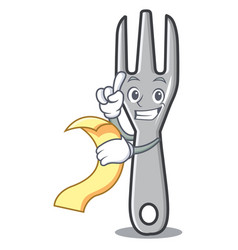 NAPOMENA: Jelovnik je izradilo Povjerenstvo za školsku prehranu OŠ Čazma, a usklađen je s „Nacionalnim smjernicama za prehranu učenika u osnovnim školama“ koje je izdalo Ministarstvo zdravlja RH. Promjene u jelovniku moguće su u izvanrednim okolnostima (npr. poteškoće s nabavom i dostavom). NAPOMENA: Jelovnik je izradilo Povjerenstvo za školsku prehranu OŠ Čazma, a usklađen je s „Nacionalnim smjernicama za prehranu učenika u osnovnim školama“ koje je izdalo Ministarstvo zdravlja RH. Promjene u jelovniku moguće su u izvanrednim okolnostima (npr. poteškoće s nabavom i dostavom). NAPOMENA: Jelovnik je izradilo Povjerenstvo za školsku prehranu OŠ Čazma, a usklađen je s „Nacionalnim smjernicama za prehranu učenika u osnovnim školama“ koje je izdalo Ministarstvo zdravlja RH. Promjene u jelovniku moguće su u izvanrednim okolnostima (npr. poteškoće s nabavom i dostavom). 